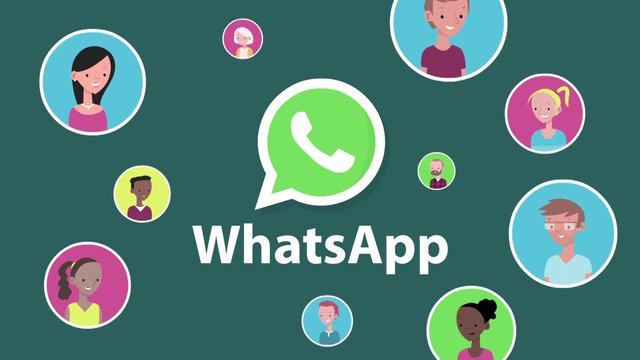 Simple, Reliable MessagingMessage your friends and family for free*. WhatsApp uses your phone's Internet connection to send messages so you can avoid SMS fees.* Data charges may apply. Contact your provider for details.Connected to your phone list/facebook.Carries text messages, documents,photos etcNo official reporting in AppWhatsapp helpline website address:  https://www.whatsapp.com